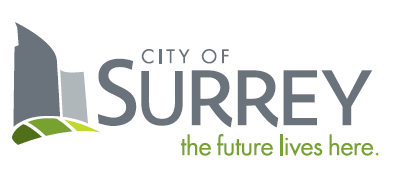 SCHEDULE B - QUOTATIONRFQ Title:  Supply and Delivery of Pipes and Fittings for Watermain ProjectsRFQ No.:  1220-040-2024-009CONTRACTORLegal Name: 		_____________________________________________________Contact Person and Title:		Business Address:		Business Telephone:		Business Fax:		Business E-Mail Address:		TO:CITY OF SURREYCity Representative:	Sunny Kaila, Manager, Procurement ServicesEmail:			purchasing@surrey.ca1.		If this offer is accepted by the City, such offer and acceptance will create a contract as described in:		(a)	the RFQ;		(b)	the specifications of Goods set out above and in Schedule A;		(c)	the General Terms and Conditions; and		(d)	this Quotation; and		(e)	other terms, if any, that are agreed to by the parties in writing.2.		Capitalized terms used and not defined in this Quotation will have the meanings given to them in the RFQ.  Except as specifically modified by this Quotation, all terms, conditions, representations, warranties and covenants as set out in the RFQ will remain in full force and effect.3.	I/We have reviewed the RFQ Attachment 1 – Drat Quotation Agreement - Goods.  If requested by the City, I/we would be prepared to enter into that Agreement, amended by the following departures (list, if any):Section			Requested Departure(s) / Alternative(s)	Please State Reason For Departure(s):Changes and Additions to Specifications:4.	In addition to the warranties provided in Attachment 1 – Draft Quotation Agreement - Goods, this Quotation includes the following warranties:5.	I/We have reviewed the RFQ Attachment 1 – Draft Quotation Agreement - Goods, Schedule A – Specifications of Goods.  If requested by the City, I/we would be prepared to meet those requirements, amended by the following departures (list, if any):Section			Requested Departure(s) / Alternative(s) / Additions	Please State Reason For Departure(s):Fees and Payments6.	The Contractor offers to supply to the City of Surrey the Goods for the prices plus applicable taxes as follows:7.	I/We the undersigned duly authorized representatives of the Contractor, having received and carefully reviewed the RFQ including without limitation the draft Agreement submit this Quotation in response to the RFQ.This Quotation is offered by the Contractor this _______ day of _______________, 202_.CONTRACTORI/We have the authority to bind the Contractor.___________________________________(Full Legal Name of Contractor)___________________________________(Signature of Authorized Signatory)___________________________________(Print Name and Position of Authorized Signatory)Item #Item DescriptionProduct Manufacturing Name and NumberLead TimeAnticipated Quantity
(a)U/MUnit Price
(b)Amount
(a) x (b)1300mm Bionax400metres$$2250mm Bionax11metres$$3200mm Bionax11metres$$4150mm Bionax28metres$$5300mm MJ x MJ Gate Valve7each$$6300mm MJ x 300mm MJ x 250mm FL Tee1each$$7300mm MJ x 300mm MJ x 200mm FL Tee2each$$8300mm MJ x 300mm MJ x 150mm FL Tee3each$$9300mm MJ X MJ  45 DEG Bend5each$$10300mm Bionax Bell Restraint Set15each$$11300mm MJ Break Away Gland Packs20each$$12200mm MJ End Cap with 50mm hole3each$$13150mm MJ End Cap with 50mm hole3each$$14300mm bionax 19mm saddles for Services16each$$1. HIAB off-load and place at job site.2. Goods shall conform to City of Surrey Standards and Specifications, latest edition.Currency: Canadian1. HIAB off-load and place at job site.2. Goods shall conform to City of Surrey Standards and Specifications, latest edition.Currency: Canadian1. HIAB off-load and place at job site.2. Goods shall conform to City of Surrey Standards and Specifications, latest edition.Currency: Canadian1. HIAB off-load and place at job site.2. Goods shall conform to City of Surrey Standards and Specifications, latest edition.Currency: Canadian1. HIAB off-load and place at job site.2. Goods shall conform to City of Surrey Standards and Specifications, latest edition.Currency: CanadianSubtotal:Subtotal:$1. HIAB off-load and place at job site.2. Goods shall conform to City of Surrey Standards and Specifications, latest edition.Currency: Canadian1. HIAB off-load and place at job site.2. Goods shall conform to City of Surrey Standards and Specifications, latest edition.Currency: Canadian1. HIAB off-load and place at job site.2. Goods shall conform to City of Surrey Standards and Specifications, latest edition.Currency: Canadian1. HIAB off-load and place at job site.2. Goods shall conform to City of Surrey Standards and Specifications, latest edition.Currency: Canadian1. HIAB off-load and place at job site.2. Goods shall conform to City of Surrey Standards and Specifications, latest edition.Currency: CanadianGST (5%):GST (5%):$1. HIAB off-load and place at job site.2. Goods shall conform to City of Surrey Standards and Specifications, latest edition.Currency: Canadian1. HIAB off-load and place at job site.2. Goods shall conform to City of Surrey Standards and Specifications, latest edition.Currency: Canadian1. HIAB off-load and place at job site.2. Goods shall conform to City of Surrey Standards and Specifications, latest edition.Currency: Canadian1. HIAB off-load and place at job site.2. Goods shall conform to City of Surrey Standards and Specifications, latest edition.Currency: Canadian1. HIAB off-load and place at job site.2. Goods shall conform to City of Surrey Standards and Specifications, latest edition.Currency: CanadianPST (7%):PST (7%):$1. HIAB off-load and place at job site.2. Goods shall conform to City of Surrey Standards and Specifications, latest edition.Currency: Canadian1. HIAB off-load and place at job site.2. Goods shall conform to City of Surrey Standards and Specifications, latest edition.Currency: Canadian1. HIAB off-load and place at job site.2. Goods shall conform to City of Surrey Standards and Specifications, latest edition.Currency: Canadian1. HIAB off-load and place at job site.2. Goods shall conform to City of Surrey Standards and Specifications, latest edition.Currency: Canadian1. HIAB off-load and place at job site.2. Goods shall conform to City of Surrey Standards and Specifications, latest edition.Currency: CanadianTOTAL:TOTAL:$